Agenda Algemene leden vergadering 2023Donderdag 23 maart 2023 om 19:30 uurOpening.Mededelingen en ingekomen stukken.Vaststellen agenda.Notulen 1e Algemene Ledenvergadering 2022Notulen 2e Algemene Ledenvergadering 2022Notulen Begrotingsvergadering 2022Secretarieel Jaarverslag 2022Financieel Jaarverslag 2022Verslag Kascontrolecommissie.Benoemen Kascontrolecommissie.Vaststellen contributie 2023Goedkeuren begroting 2023Wijziging HHR betreffende ereleden en leden van verdiensteHoofdbestuursverkiezing.	Aftredend volgens schema en herkiesbaar zijn:	Voorzitter J. Russchenberg (duur is 3 jaar)	2e Penningmeester WBTR R. Weistra (duur is 3 jaar)Voor de functies Voorzitter en 2e penningmeester, kunnen gegadigdenzowel voor informatie als aanmelding dit via een mail doen naar secretaris@mbsov.nl.Kandidaten voor een bestuursfunctie kunnen zich conform het gestelde in de statuten 8.3 één week voor de ALV schriftelijk aanmelden.Rondvraag.Benoeming erelid C. BoldinghSluiting.1 Opening De voorzitter opent de vergadering om 19:30 uur en heet een ieder van harte welkom.Hij verzoekt een ieder de telefoons uit te zetten en vraagt iedereen op te staan en een moment van stilte in acht te nemen voor de leden die ons afgelopen jaar zijn ontvallen.2 Mededelingen en ingekomen stukken Er zijn afmeldingen gekomen van R. Weistra en G. Slothouber. De voorzitter leest de motivatie voor, ingestuurd door de afdeling Breewijd, met het verzoek om C. Boldingh te benoemen als erelid van de MBSOV. Het hoofdbestuur ondersteunt deze aanvraag van harte. Hij vraagt na de voordracht of er leden zijn, die tegen dit voorstel zijn. Het voorstel wordt unaniem aanvaard.3 Vaststellen agenda De voorzitter vraagt aan de aanwezigen of er nog aanvullende punten voor de agenda zijn. Die zijn er niet.4 Notulen 1e Algemene Ledenvergadering 2022 Er waren geen op- of aanmerkingen, het verslag wordt vastgesteld. 5 Notulen 2e Algemene Ledenvergadering 2022 Er waren geen op- of aanmerkingen, het verslag wordt vastgesteld. 6 Notulen Begrotingsvergadering 2022Er waren geen op- of aanmerkingen, het verslag wordt vastgesteld.7 Secretarieel Jaarverslag 2022De secretaris leest het jaarverslag voor. Er zijn geen vragen of opmerkingen.8 Financieel jaarverslag 2022 De penningmeester legt een aantal posten uit. Op de balans is er 1 vraag omtrent de post 9001 tussenrekening Hobbyclub.Er zijn verder geen opmerkingen, aanmerkingen of vragen. Het verslag wordt vastgesteld. 9 Verslag Kascontrole Commissie De penningmeester leest het verslag van de KC voor. De vergadering verleent het hoofdbestuur decharge. 10 Benoemen Kascontrole commissie De KC voor de controle van 2023 zal bestaan uit vertegenwoordigers van de afdelingen Breewijd, Tafeltennis en Biljart. De penningmeester zal mettertijd de afdelingen benaderen welke personen de controle gaan uitvoeren.11 Vastellen contributie 2023Het hoofdbestuur ziet geen aanleiding om de hoogte van de contributie te wijzigen.11 Goedkeuring begroting 2023 De voorliggende begroting wordt goedgekeurd.13 Wijziging betreffende HHR ereleden en leden van verdiensteDe voorzitter legt uit, dat er verwarring is over het benoemen van ereleden en leden van verdienste bij de afdelingen zelf. De afdelingen zelf mogen dit soort leden aanstellen en ze mogen een voorstel indienen bij het hoofdbestuur. Het zelf benoemen binnen de afdeling staat niet genoemd in het HHR. Voorgesteld wordt onderstaande toevoeging op te nemen in het HHR MBSOV.9.8.1.5.		Een afdeling kan afdelingsereleden en/of afdeling leden van verdienste 			benoemen.9.8.1.5.1.		Ieder lid van de afdeling kan een voordracht hiertoe doen, indien men 			van mening is 	dat een afdelingslid zich jegens de afdeling verdienstelijk			of op bijzondere wijze verdienstelijk heeft gemaakt, kan er een 				voordracht worden gedaan en over worden gestemd op de 	afdelings- 			vergadering.9.8.1.5.2. 		De afdeling brengt het hoofdbestuur van de MBSOV minimaal 2 weken 			voor de afdelingsvergadering op de hoogte van het voornemen en de 			motivatie.Alle aanwezige leden stemmen met deze wijziging.14 Hoofdbestuursverkiezing Er zijn geen aanmeldingen geweest de vacante bestuursfuncties. Zowel de voorzitter als de 2e penningmeester worden met algemene stemmen herkozen.15 Rondvraag Dhr. De Klerk: vraagt hoe het staat met de plannen omtrent de Dukdalf en het Marine museum. De voorzitter legt uit dat deze plannen zijn stilgelegd, vanwege corona en de financiën.Dhr. Schreuders: vraagt of ons gebouw tijdens SAIL dicht gaat. De beheercommissie legt uit, dat in de week van SAIL (de uitvoeringsweek) de afdelingen last zullen krijgen.Dhr. Hoekstra: brengt de wijziging van de telefoonnummers binnen de Dukdalf nog onder de aandacht. Hij heeft geplastificeerde kaarten, die opgehangen kunnen worden in de afdelingen. Er wordt nog extra onder de aandacht gebracht dat we bij ongelukken het noodnummer 112 moeten gebruiken.16 Benoeming erelid C. BoldinghDe voorzitter vraagt Cees Boldingh om te staan en leest de motivatie voor om hem te benoemen als erelid van de MBSOV. Cees is zeer verrast. De voorzitter geeft aan, dat dit voorstel unaniem is aangenomen door alle aanwezige leden. Ons nieuwe erelid neemt alle bescheiden onder applaus in ontvangst. 18  SluitingDe voorzitter sluit bij deze de vergadering en nodigt een ieder uit om even na te praten aan de bar met een drankje en een hapje.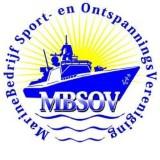 Marinebedrijf Sport- en Ontspanningsvereniging